בס"ד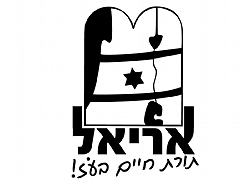 שירת הגאולה-ליל התקדש חגרצה הקדוש ברוך הוא לשמח לבב ישראל ולהפיח בהם תקוה טובה לאחרית הימים ולהודיע להם את גדולתם של אותם הימים, הרי הוא אומר (ישעיה ל): הַשִּׁיר יִהְיֶה לָכֶם כְּלֵיל הִתְקַדֶּשׁ חָג. כלומר, השיר שלעתיד, יהיה כלילה הזה של פסח:'כשירו של הלילה' אינו אומר, אלא: 'כליל' - לפי שליל התקדש חג הוא עצמו כולו שירה. ואין הכוָּנה רק לאותו לילה שבו יצאו ישראל ממצרים, ולא רק לאותה שעה שעלו מן הים ואמרו שירה, שהרי אז עדיִן לא נתקדש החג, שכן מצוות החג שנאמרו להם במצרים, לקיְּמן לאחר זמן נאמרו, שכן נאמר בהן (שמות יב): לְדֹרֹתֵיכֶם: אלא ליל התקדש חג שבכל דור ודור ובכל שנה ושנה ובכל בית ובית מבתי ישראל, שישראל יושבים שם וממללים גבורות ה' ומספרים תהילתו אשר עשה עמהם בצאתם ממצרים - באותה שעה ובכל אותו הלילה, כל לב ובשר ירננו אל אל חי, דרי מעלה ודרי מטה, כתלי הבית וכל כליו, יריעות השמים ותחתיות הארץ, הים והמון גליו - הכל מלא שירה ורון בליל התקדש חג: ושירה זו, שירת ליל זה, שירת כל היקום, לא תמיד היא נשמעת לאוזן האדם; יש שהאוזן אטומה משמוע ויש שהיא שומעת ואינה יודעת שהיא שומעת. מסַכים של שכחה מבדילים. טרדות של תאוה מבלבלות. אבל אם זוכה אדם פעם אחת שלבבו טהור, שקט ושלו - אותה שעה הוא קולט את השירה הזאת שמתוך עצמו היא יוצאת ומתוך כל מה שסובב אותו וממלא את החלל - הַלְלוּיָהּ, הַלְלוּ עַבְדֵי ה', הַלְלוּ אֶת שֵׁם ה'! אותה שעה הנפש מבקשת: יְהִי שֵׁם ה' מְבֹרָךְ מֵעַתָּה וְעַד עוֹלָם - מי יתן והיה לבבי זה כל הימים וארגיש בשירה זו תמיד ולא יבדילו המסכים ולא יבלבלו הטרדות, ואראה תמיד כי מִמִּזְרַח שֶׁמֶשׁ עַד מְבוֹאוֹ, מְהֻלָּל שֵׁם ה': וכשתמלא הארץ דעה את ה' באחרית הימים וכל פה יאמר שירה, לא יהיה השיר אשר יוּשר ביום ההוא, גדול משירת ליל התקדש חג, אלא הלבבות יהיו פתוחים והאזנים פקוחות והכל יהיה בגילוי: לפיכך חיָּב כל אדם להשתדל לטהר את לבבו קודם הסדר המקודש שהוא בא לערוך עתה. וכשלבו יהיה פנוי, גם אזניו תשמענה את שירת לילה זה וכל לבו ובשרו ירננו אל אל חי: כתוב בספר של"ה הקדוש, וזו לשונו: אחר התפילה יחזור לביתו ויתנהגו הוא ואשתו כמלך ומלכה ובני ביתו כבני שרים. ויכינו כלי כסף וכלי זהב, בגדי משי ורקמה מכל מה שחננם ה'. והכל כדי להראות לַכֹּל שמחת לבו בחסדו של מקום:קדושת לילה זה וכל הדינים הנוהגים בו, קדושה רבה במאד. כי אז בחר בנו השם יתברך מכל העמים וקדשנו במצוותיו. על כן ראוי לאדם להיות נזהר שלא ידבר בלילה זה שום שיחה משיחות חולין, ויזהיר לבני ביתו על זה, ולא יהיו נפרדים מדבקות השי"ת, רק יתעסקו במצוות הלילה ובסיפורי נסי מצרים ולפרסמם לבני ביתו.(ספר התודעה)שיהיה חג שמח!! שנצליח להכין ולטהר את הלבבות כדי לקבל את העוצמה והקדושה שבחג הזה, חג הגאולה!